Personal dataName: ____________________________________________________________________________Mailing address: _______________________________________________________________________________________________________________________________________________________Telephone: __________________(o)    _______________________(h)    ______________________(c)E-mail address: ________________________________________________Academic profile (Faculty) Department: ________________________________________ Tenured?     Yes  No Lecturer/Instructor     Assistant professor     Associate professor      Professor Other: ______________________________________________________(Graduate students)Department: ________________________________________ Level     MA  PhD Proposed activity    Amount requested: $________________________Purpose of funding:  Travel 	Project		Other ___________________________Dates/period covered: From ________________   to __________________.To what other sources of funding are you applying? What other funding have you received?_________________________________________________________________________________Please list your conference attendance in the last 24 months. If you received support for this attendance, indicate amount and source. _________________________________________________________________________________Please submit a half- to full-page statement discussing what you intend to do with Ning Fund support, and the potential benefit to Chinese Studies of your activity. What tangible results do you expect? How will your results be available to the university or general public? Also provide a budget with specific details that describe the lowest available cost of your proposed activity. If the funds are to support travel, submit a copy of the invitation letter, conference paper acceptance letter, or conference announcement. Graduate students: Please also submit one letter of recommendation from a Chinese Studies faculty member. Submit materials as electronic files to ccsgrant@hawaii.edu. The 2021 deadline for application is 5 p.m. on January 15, for activities to be carried out between March 1, 2021 and February 28, 2022. 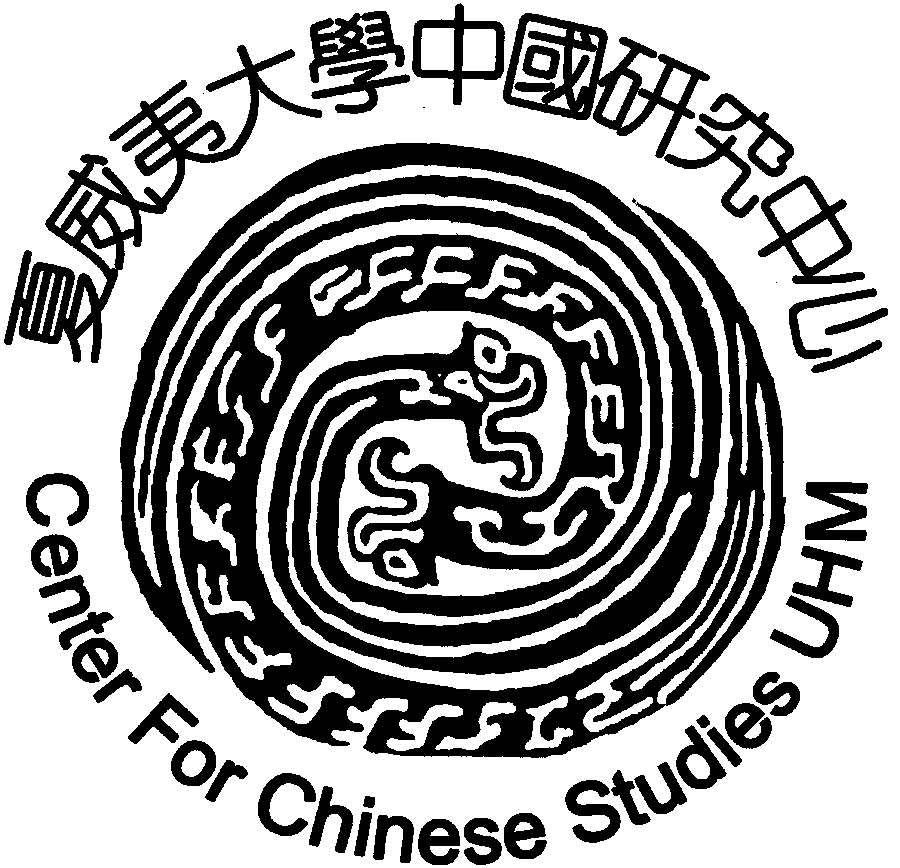 Center for Chinese StudiesChung-fong & Grace Ning Fundapplication form